Konspekt zajęć zdalnychGrupa Biedronki 2,5-3 latkiOpracowały : Joanna Gutkowska, Olga Nawara- NowakowskaData : 06.04.2021Temat: Gimnastyka ważna sprawaCele ogólne : rozwijanie sprawności fizycznejrozwijanie mowywzmacnianie więzi rodzinnychzaspokajanie naturalnej potrzeby ruchu  dzieckaCele szczegółowe :Dziecko : doskonali umiejętność skoku obunóż w miejscudzieli na sylaby wyrazy związane ze sportemchętnie uczestniczy w zabawach z rodzicembawi się na świeżym powietrzu z rodzicemMetody : Pokaz, rozmowa kierowana, zadań stawianych dzieckuFormy: indywidualnaŚrodki dydaktyczne : wiersz J. Koczanowskiej „Gimnastyka”, karty obrazkowe ze zwierzętami,” Przebieg zajęć :1. Zabawa ruchowo- naśladowcza „Rób to co ja” Rodzic wykonuje proste ćwiczenia : podskoki, przysiady, skłony do przodu, skłony w bok, wymachy nóg, rąk a dziecko naśladuje rodzica 2. Słuchanie wiersza J. Koczanowskiej „Gimnastyka” czytanego przez rodzicaGimnastyka to zabawa
ale także ważna sprawa,
bo to sposób jest jedyny
żeby silnym być i zwinnymSkłony, skoki i przysiady
trzeba ćwiczyć- nie ma rady!
To dla zdrowia i urody
niezawodne są metody.3. Rozmowa z rodzicem na temat wiersza. Dzielenie słów gimnastyka, skłony, skoki, przysiady na sylaby.Rodzic zadaje dziecku pytania :1. O czym opowiada wiersz 2. Jakie ćwiczenia są wyróżnione w wierszu3. Dlaczego dzieci powinny ćwiczyć ? 4. Podział słów : gimnastyka, skłony, skoki, przysiady na sylaby.Dziecko wspólnie z rodzicem dzieli podane wyżej słowa na sylaby, za każdym razem klaszcząc w dłonie tyle razy ile wyraz ma sylab. Na końcu rodzic pyta dziecko ile razy  klasnęło w dłonie.5. Zabawa z kartami obrazkowymi „Poruszaj się jak”Rodzic pokazuje dziecku kartę z obrazkiem zwierzęcia. Czyta co jest napisane na obrazku. Dziecko ma za zadanie poruszać się tak jak porusza się zwierzątko, które jest narysowane na karcie. Karty obrazkowe (załącznik nr 1)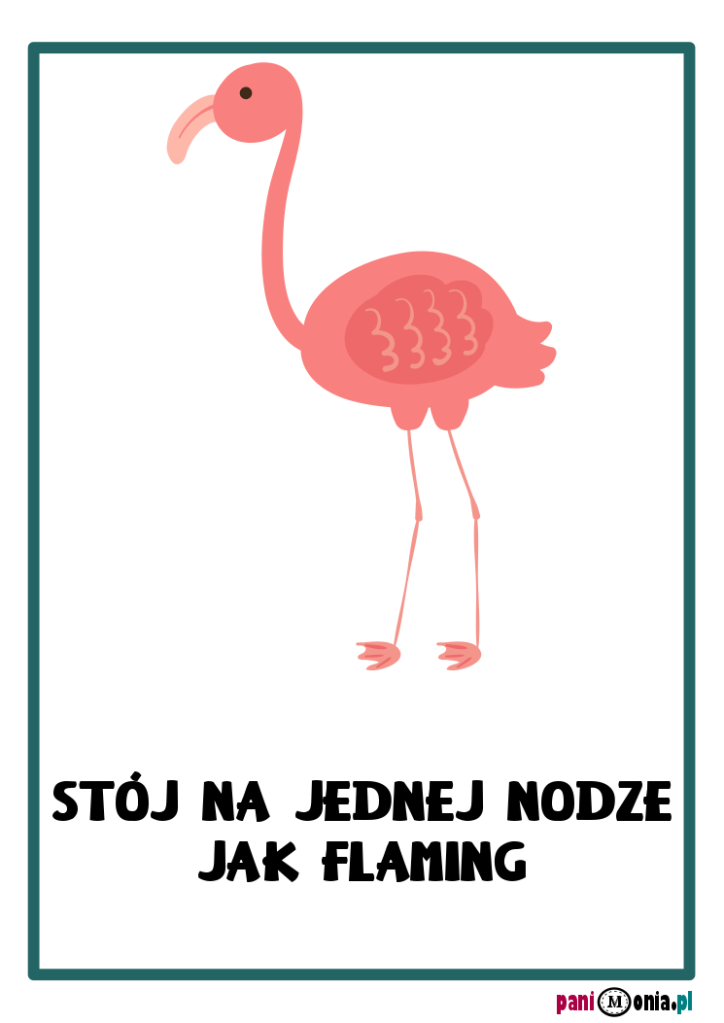 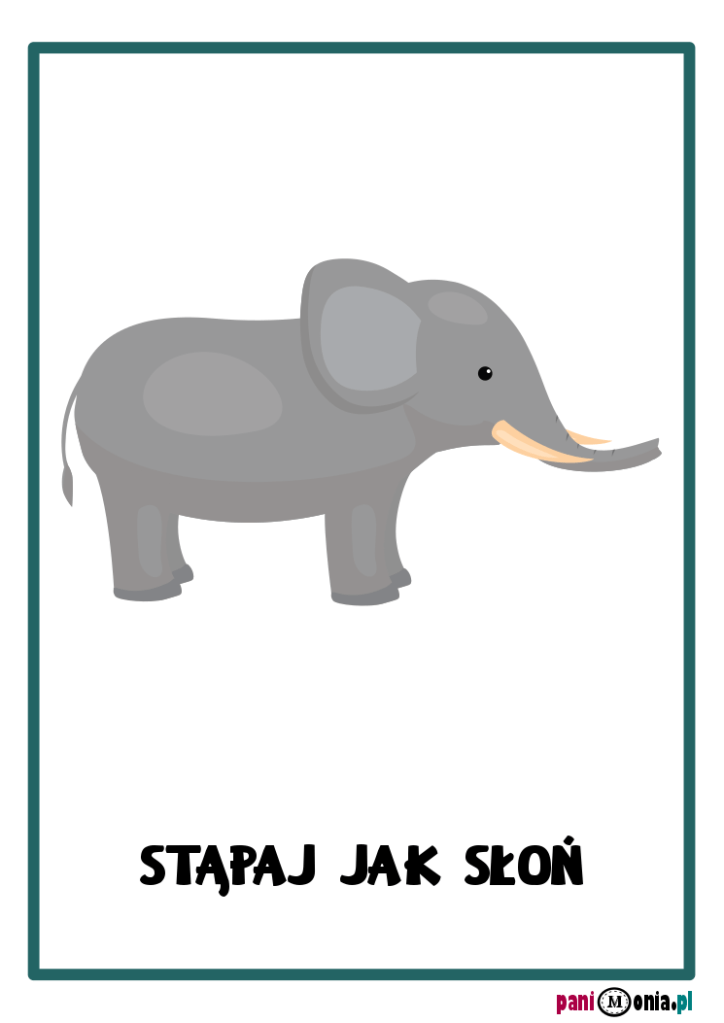 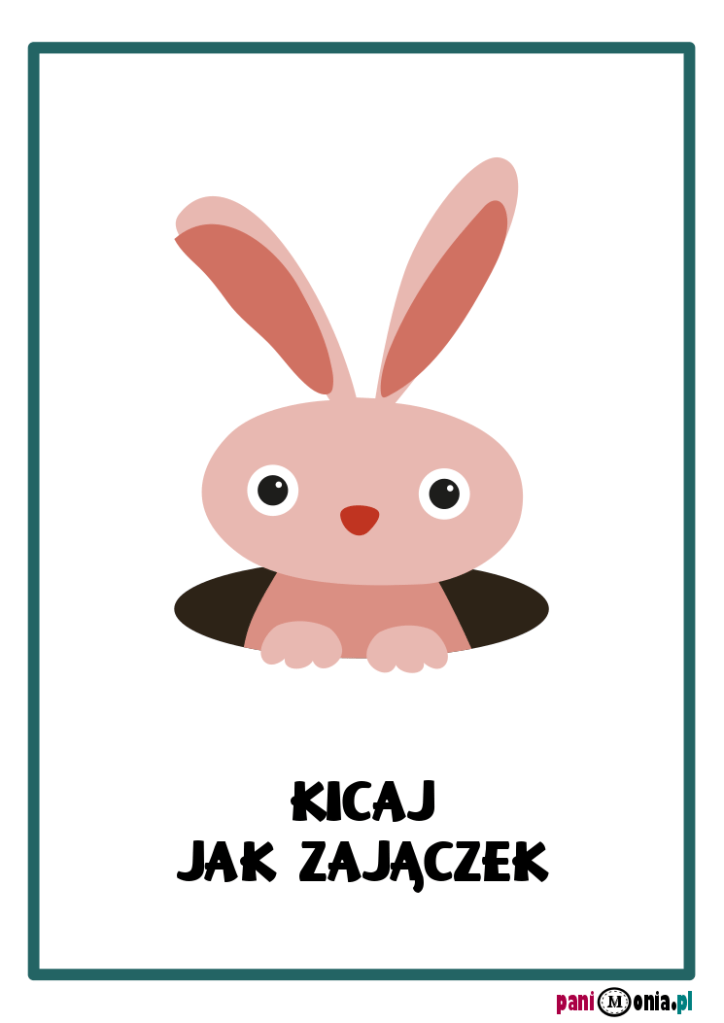 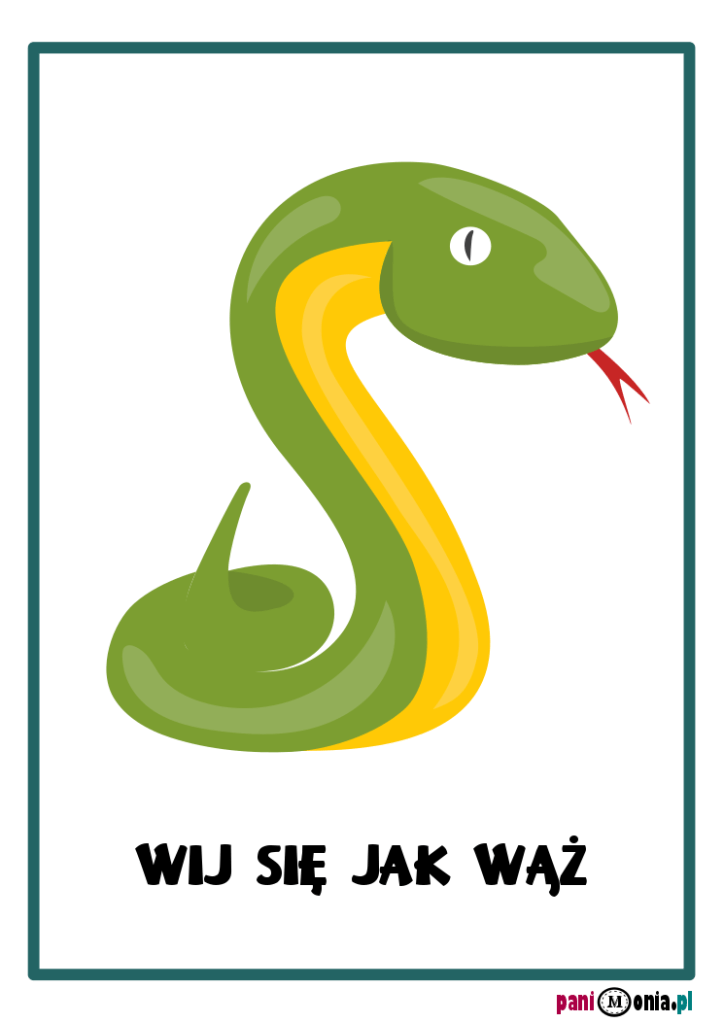 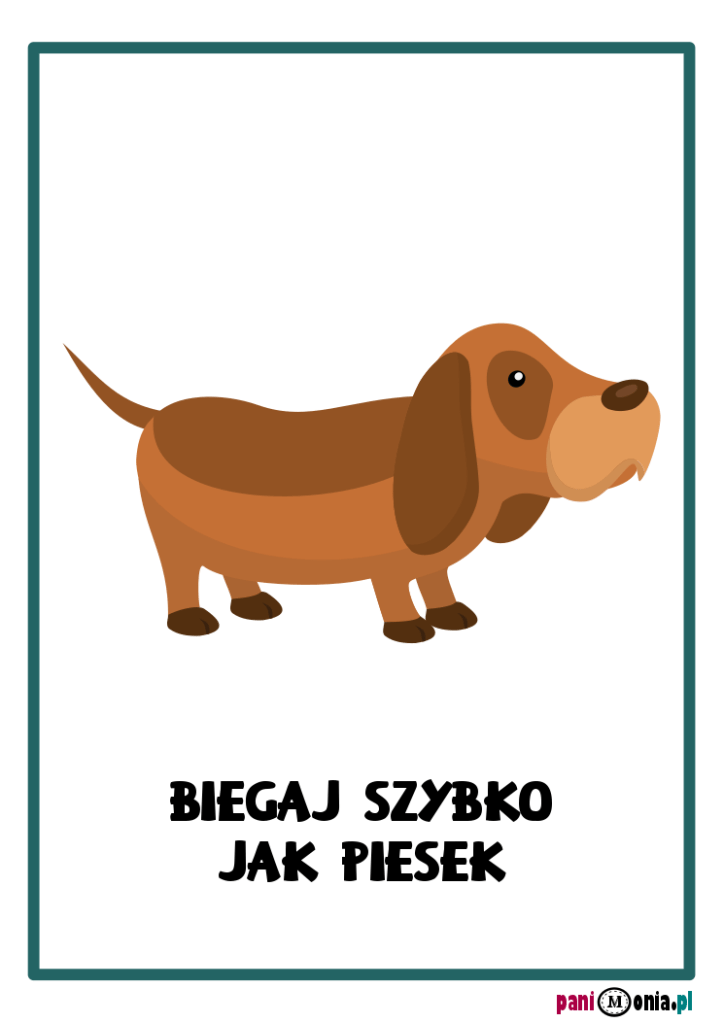 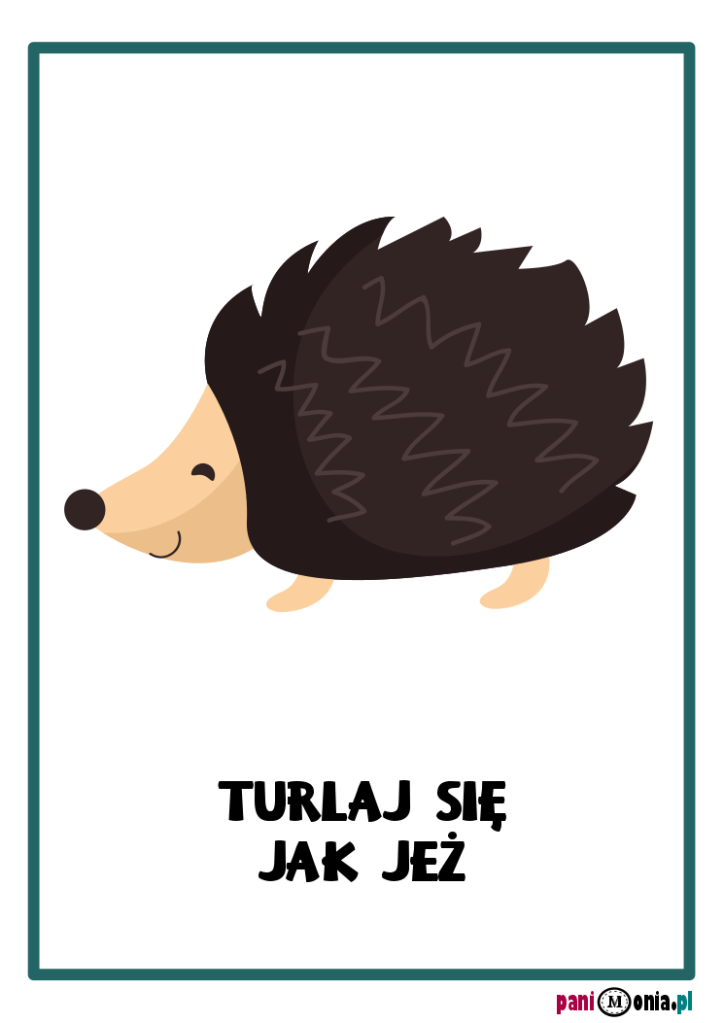 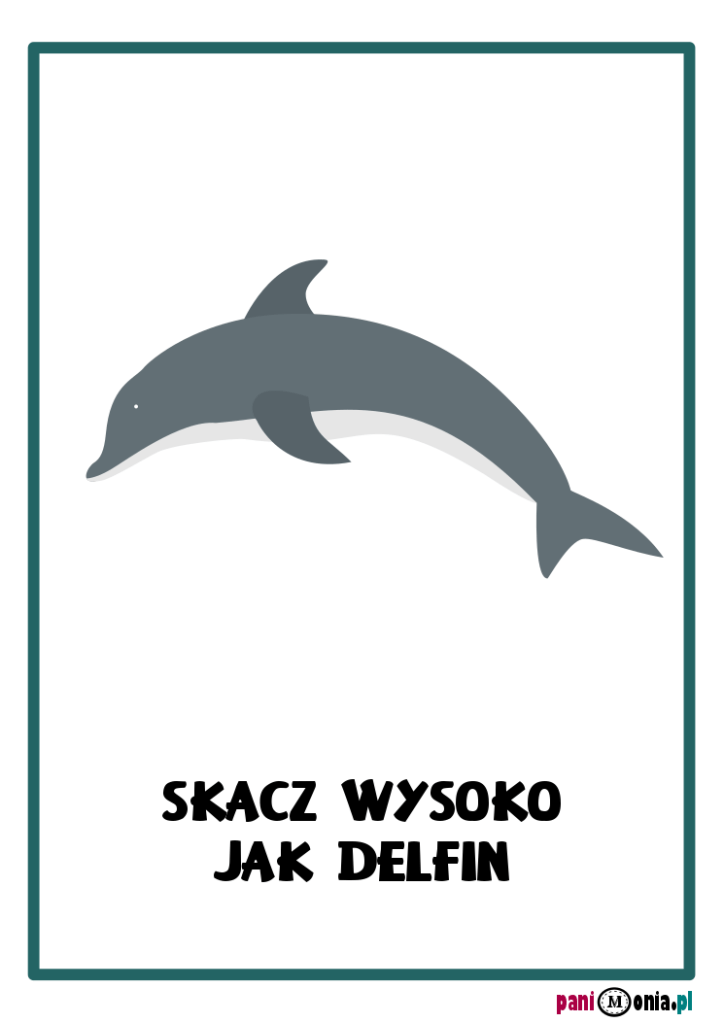 6. Zabawa z rodzicem  na świeżym powietrzu „Skaczące piłeczki”Dziecko z rodzicem wykonuje skoki obunóż w miejscu, naśladując skoki wysoko, jak najwyżej dziecko jest w stanie skoczyć oraz skoki nisko.7. Ewaluacja Podziękowanie dziecku za wspólną zabawę. Pochwalenie dziecka za aktywne uczestnictwo 
w zabawach i zajęciach o gimnastyce.